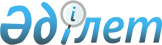 Об утверждении формы решения аттестационной комиссии и признании утратившими силу некоторые нормативные правовые актыПриказ Министра юстиции Республики Казахстан от 24 февраля 2012 года № 86. Зарегистрирован в Министерстве юстиции Республики Казахстан 4 апреля 2012 года № 7515

      В соответствии с пунктом 1 статьи 22-4 Закона Республики Казахстан от 13 июля 1999 года «Об охране селекционных достижений», пунктом 1 статьи 36 Закона Республики Казахстан от 16 июля 1999 года «Патентный Закон Республики Казахстан», с пунктом 1 статьи 46 Закона Республики Казахстан от 26 июля 1999 года «О товарных знаках, знаках обслуживания и наименованиях мест происхождения товаров», с пунктом 1 статьи 15 Закона Республики Казахстан от 29 июня 2001 года «О правовой охране топологий интегральных микросхем», ПРИКАЗЫВАЮ:



      1. Утвердить прилагаемую форму решения аттестационной комиссии.



      2. Признать утратившим силу:

      1) приказ и.о. Министра юстиции Республики Казахстан от 28 июля 2010 года № 223 «О некоторых вопросах патентных поверенных Республики Казахстан» (зарегистрированный в Реестре государственной регистрации нормативных правовых актов за № 6404, опубликованный в Собрании актов центральных исполнительных и иных центральных государственных органов Республики Казахстан, 2010 год, № 15);



      2) приказ Министра юстиции Республики Казахстан от 30 марта 2011 года № 194 «О внесении изменения в приказ и.о. Министра юстиции Республики Казахстан от 28 июля 2010 года № 223 «О некоторых вопросах патентных поверенных Республики Казахстан» (зарегистрированный в Реестре государственной регистрации нормативных правовых актов за № 6887, опубликованный в газете «Казахстанская правда» от 05.05.2011 г., № 147 (26568); «Егемен Қазақстан» 2011 жылғы 5 мамырдағы № 184-185 (26587).



      3. Комитету по правам интеллектуальной собственности Министерства юстиции Республики Казахстан в установленном законодательством порядке обеспечить государственную регистрацию настоящего приказа.



      4. Контроль за исполнением настоящего приказа возложить на курирующего Заместителя Министра юстиции Республики Казахстан.



      5. Настоящий приказ вводится в действие по истечении десяти календарных дней после дня его первого официального опубликования.      Министр юстиции

      Республики Казахстан                       Б. Имашев

Утверждена         

приказом Министра юстиции 

Республики Казахстан   

от 24 февраля 2012 года № 86      Сноска. Форма решения в редакции приказа Министра юстиции РК от 17.03.2015 № 158 (вводится в действие по истечении десяти календарных дней после дня его первого официального опубликования).Форма                 МИНИСТЕРСТВО ЮСТИЦИИ РЕСПУБЛИКИ КАЗАХСТАН                        АТТЕСТАЦИОННАЯ КОМИССИЯ«__» ________ 20 __ года                                город Астана                              РЕШЕНИЕ №      Аттестационная комиссия Министерства юстиции Республики

Казахстан, заслушав ответы кандидата в патентные поверенные

____________________________________________________________________

                                (Ф.И.О.)

____________________________________________________________________

          (документ, удостоверяющий личность: номер, кем выдан)№ билета ____, приняла решение об:

____________________________________________________________________

        (указать прописью: «аттестации», «отказе в аттестации»)      Председатель

      Аттестационной комиссии

      Члены

      Аттестационной комиссии
					© 2012. РГП на ПХВ «Институт законодательства и правовой информации Республики Казахстан» Министерства юстиции Республики Казахстан
				